附件1中山市环境科学学会标准申报与制订工作流程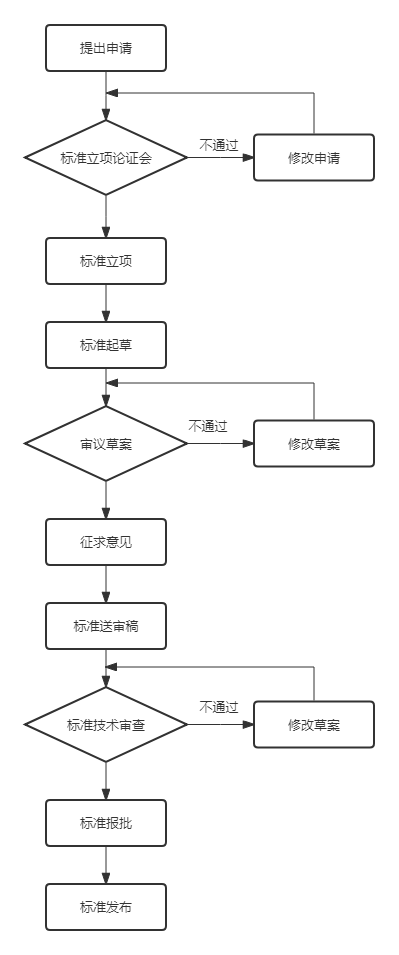 